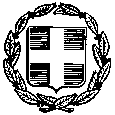 								       ΠΡΟΣ: (ΟΝΟΜΑΤΕΠΩΝΥΜΟ ΕΚΠΑΙΔΕΥΤΙΚΟΥ)  ΘΕΜΑ: Χορήγηση άδειας για παρακολούθηση σχολικής επίδοσης τέκνου σε Εκπαιδευτικό.Έχοντας υπόψη:1.Τις διατάξεις του άρθρου 53 του Ν.3528/2007 (ΦΕΚ 26/09-02-2007 τ.Α΄) «Κύρωση του Κώδικα Κατάστασης Δημοσίων Πολιτικών Διοικητικών Υπαλλήλων και Υπαλλήλων Ν.Π.Δ.Δ.»                                                                                 2.Την αριθμ. ΔΙΔΑΔ/Φ.53/1222/ΟΙΚ.20561 του ΥΠ.ΕΣ. (ΦΕΚ 1613/17-8-2007 τ.Β΄) «Χορήγηση άδειας διευκόλυνσης στους υπαλλήλους για την παρακολούθηση της σχολικής προόδου των τέκνων τους»                                                              3. Την με αρίθμ.Φ.351.5/43/67822/Δ1/5-5-2014 του ΥΠΑΙΘ «Άδειες εκπαιδευτικών Πρωτοβάθμιας και Δευτεροβάθμιας Εκπαίδευσης»                                                                                                                                                          4.Την με αριθμ. Φ.353.1/26/153324/Δ1/25-9-2014 Υ.Α (ΦΕΚ αρ.2648 τ.Β’/7-10-2014) «Τροποποίηση της υπ' αριθμ. Φ.353.1/324/105657/Δ1/8−10−2002 απόφασης: Καθορισμός των ειδικότερων καθηκόντων και αρμοδιοτήτων των προϊσταμένων των περιφερειακών υπηρεσιών πρωτοβάθμιας και δευτεροβάθμιας εκπαίδευσης, των διευθυντών και υποδιευθυντών σχολικών μονάδων και ΣΕΚ και των συλλόγων διδασκόντων».                                                                  4. Την βεβαίωση από την Σχολική μονάδα όπου φοιτά το τέκνο.                                                                                                   5. Την υπ'αρίθμ. ………………………. αίτηση του/της ενδιαφερόμενου/ης.                                                                                                     Αποφασίζουμε      Χορηγούμε στον/ην κ. ΟΝΟΜΑΤΕΠΩΝΥΜΟ του ΠΑΤΡΩΝΥΜΟ, εκπαιδευτικό κλάδου ΠΕ….. του (ΣΧΟΛΙΚΗ ΜΟΝΑΔΑ) , με ΑΜ: ………………………..  άδεια για παρακολούθηση σχολικής επίδοσης τέκνου μιας (01) ημέρας στις ……/……../20…… με αποδοχές.Ο Διευθυντής  της Σχολικής Μονάδας/ Η προϊσταμένη του ΝηπιαγωγείουΟΝΟΜΑΤΕΠΩΝΥΜΟ  ΚΟΙΝΟΠΟΙΗΣΗ: 1.Ενδιαφερόμεν... 2. Δ/νση  Π.Ε. Ξάνθης3. Αρχείο Σχολείου      ΕΛΛΗΝΙΚΗ ΔΗΜΟΚΡΑΤΙΑ            ΥΠΟΥΡΓΕΙΟ ΠΑΙΔΕΙΑΣ ΘΡΗΣΚΕΥΜΑΤΩΝ     ΠΕΡΙΦΕΡΕΙΑΚΗ Δ/ΝΣΗ Α/ΘΜΙΑΣ & 
    Β/ΘΜΙΑΣ ΕΚΠ/ΣΗΣ ΑΝ. ΜΑΚΕΔΟΝΙΑΣ & ΘΡΑΚΗΣ   Δ/ΝΣΗ Β/ΘΜΙΑΣ ΕΚΠ/ΣΗΣ ΞΑΝΘΗΣ(ΣΧΟΛΙΚΗ ΜΟΝΑΔΑ)ΞΑΝΘΗ: ……../………/20……               Αριθμ. Πρωτ.:     ΕΛΛΗΝΙΚΗ ΔΗΜΟΚΡΑΤΙΑ            ΥΠΟΥΡΓΕΙΟ ΠΑΙΔΕΙΑΣ ΘΡΗΣΚΕΥΜΑΤΩΝ     ΠΕΡΙΦΕΡΕΙΑΚΗ Δ/ΝΣΗ Α/ΘΜΙΑΣ & 
    Β/ΘΜΙΑΣ ΕΚΠ/ΣΗΣ ΑΝ. ΜΑΚΕΔΟΝΙΑΣ & ΘΡΑΚΗΣ   Δ/ΝΣΗ Β/ΘΜΙΑΣ ΕΚΠ/ΣΗΣ ΞΑΝΘΗΣ(ΣΧΟΛΙΚΗ ΜΟΝΑΔΑ)Ταχ. Δ/νση      ΠληροφορίεςΤηλέφωνοe-mail            Ιστοσελίδα      